Ventures Officers Association 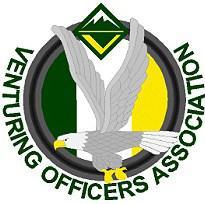 Meeting Minutes Attendees Youth:TJ Laquidara, President  Josh R. VP of TrainingRicky R. VP of Program Tyler G. Treasurer Jadah F. Secretary On call Bryton F. Historian Guest- MarkAdults:Ashley F.Leann L.Jeff. L.Officers’ Discussion: Lead by TJ LaquidaraIntro: Meeting 7:00pm. The End: Conclusion 8:46pmEvents and Upcoming ActivitiesSpring VSW 2018 
Materials list done!

Including all life jackets for watercraft
Got into contact by Willis. He will not be able to bring us the food. We need to figure out adults or officer

New homework complete. Send out a GroupMe text to all youth
Talk to Eli about calling he Camp so that he service project so our budget is met. 

Ricky’s staff of Cecil and Ryan can be cut.
Bryton’s historian staff should still come. 

About food pickup: only need to pick up food Saturday. x3
Jeff Lewis and TJ will go. 

Hula hoops will be picked up. 

Ashley made changes to materials list: including tables, compasses, and shirt dye and Less fake blood!

Josh needs to have the biohazard stencils by Monday (3 copies of each) biohazard and VSW 2018

Jadah needs to make a banner for the Bazaar.
Website http://www.nfcvoa.org/voa-officers  Janet posted on Facebook a couple times prompting VSW. And on Council page. 
The Area has also posted 
Bryton should post about the Officer Elections, make sure that the advisors have a copy on the website. 

Jadah needs to put the Officer Election, put the updated application to The event page and Officer page. Could also put it under “helpful links”Finances and fundraisersBottom Price for the patch is $10
Top patch $10
If they want to buy both $15
CSV 20th shoulder patch $10

Pie fundraiser is a go!
Suggestion is for a presidential pie just for TJ
Having Anti dote with TJ’s solo cup
4 drink coolerHistorianAll the go pros have been rebooted. 
No updates have been taken, check on that before VS
All the video has been shot.
His staff members need to sign up
Bryton and TJ need to work on a materials lists over the weekend.Bi LawsWe need 10 crews to vote to change. Have the GroupMe for the votes by each crew. Start. Stop. Continue.Conference CallAdvisor Astrid Parker- 225
Pres Aaron Swanson 26
Pres Fredrick 821
Rep Bryton 614
Rep Ricky 653Name:Jadah Foltz, Secretary Next meeting:, 7:00-8:30pm, Mandarin Library  